Уважаемые мамы и папы, предлагаю Вашему вниманию поделку ко Дню Космонавтики и к Празднику Победы.Моделирование из бумаги «Самолёт построим сами, понесёмся над лесами».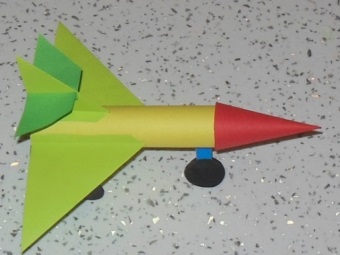 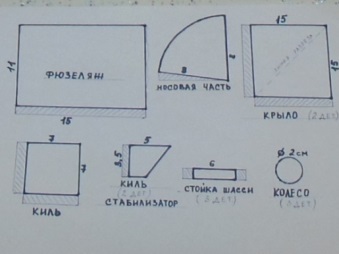 Она не сложная в исполнении. Для её изготовления понадобятся клей, ножницы, трафареты и цветная бумага. Для удобства показа я начертила шаблоны на одном листе бумаги, с указанием размеров.Обводим шаблоны на цветную бумагу, лучше использовать двухстороннюю, аккуратно вырезаем.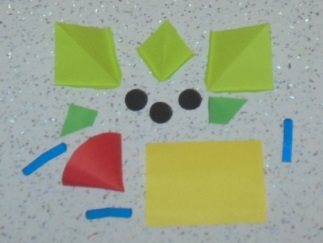 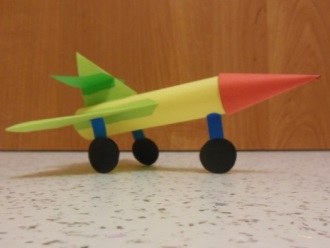 Теперь можно приступить к сборке самолёта. Начинать лучше с фюзеляжа и носа самолёта. Затем приклеиваем на хвост (киль) стабилизаторы, после чего приклеиваем готовый хвост к нашему самолёту. Осталось приклеить крылья и шасси.                                  Самолёт готов!                        Над горой высокой мчится самолёт.                        След его волнистый ветер заметёт.                        Я теперь взаправду в лётчики хочу,                        А постарше стану- к звёздам полечу!Подарок папе и дедушке «Танк» с использованием бросового материала.Одна из любимых поделок мальчиков, но девочки тоже с удовольствием выполняют эту поделку.Нам понадобится спичечный коробок и коробочка побольше, или еще два спичечных коробка, которые надо склеить вместе, зелёная, черная бумага, гофрированный картон черного цвета, палочка от чупа-чупс, пуговица, желательно выпуклая.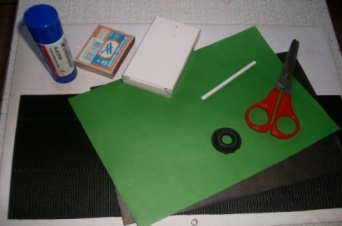 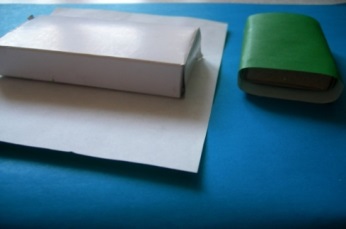 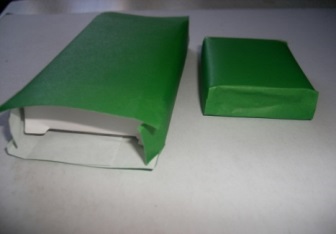 Обклеиваем коробочки зеленой бумагой, полоска бумаги должна быть не намного шире длины коробки.Обклеиваем коробочку, остается заделать торцы. Для этого делаем надрезы по углам коробочки с двух сторон и приклеиваем полученные клапаны сначала узкие, а затем и широкие друг на друга.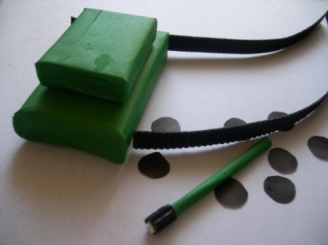 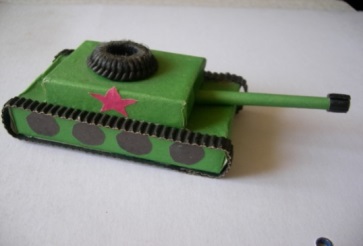 Приклеиваем маленькую коробочку на большую. Вырезаем из гофрированного картона две полоски - это гусеницы танка, длиной, чтобы обернуть вокруг большой коробки, а шириной не менее 5-6 мм. Вырезаем черные кружки, оборачиваем палочку от чупа-чупс зеленой бумагой и на кончик палочки приклеиваем ободок из гофрированного картонаПолоски гофрированного картона наклеиваем вокруг коробочки с выступом за край коробки. Приклеиваем черные колеса. Ствол орудия вставляем в отверстие, проделанное шилом, приклеиваем пуговицу - это люк, звездочки.